ОАО «Мельница»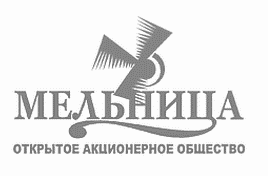 Отдел заготовки зерна: 644082, Россия, Омск, ул. Сибирская 47Тел./факс: (3812) 55-14-72, (3812) 55-79-08, (3812) 55-12-46 +7 929 361-34-53Директор по закупу зерна– Адаменко Максим СергеевичПрайс 31.10.2022 Цена указана за пшеницу с ЧП не ниже 230 ед. и натурой не менее 740 г/л.При более низких показателях по числу падения и натуре цена понижается по согласованию сторон.Пшеница с проростом более 15% принимается по согласованию сторон.ОАО «Мельница», учитывается стоимость приемки и доведения зерна до базисных кондиций.**- для сельхозтоваропроизводителей оплата за хранение начисляется по истечению 60 дней с дня завоза на хранение.***- для зерна, завезенного в период с ноября по март, сушка рассчитывается по 105,00 руб/т.КультураКлейковина, %Цена без НДС, руб/тЦена с НДС, руб/тПшеница 3 кл.25+11181,0012300,00Пшеница 3 кл.23-24,9910909,0012000,00Пшеница 4 кл.18+10454,0011500,00Пшеница 5 кл.до 189090,0010000,00Рожь1-2 кл.ОвёсЯчмень6818,007500,00№ п/пНаименование услугЦена с ндс, руб/т1Сушка зерна лет. (01.04 - 31.10) т/%93,002Сушка зерна зим. (01.11 - 31.03) т/%140,003Подработка т/%52,004Приёмка зерна130,005Хранение зерна т/мес87,006Отгрузка А/т520,007Отгрузка Ж/д650,00